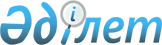 О внесении изменений в решение районного маслихата от 25 декабря 2009 года N 20-1 "О бюджете района на 2010-2012 годы"
					
			Утративший силу
			
			
		
					Решение маслихата района Магжана Жумабаева Северо-Казахстанской области от 17 июня 2010 года N 24-4. Зарегистрировано Департаментом юстиции Северо-Казахстанской области 7 июля 2010 года N 13-9-121. Утратило силу - решением маслихата района имени Магжана Жумабаева Северо-Казахстанской области от 24 декабря 2010 года N 29-11

      Сноска. Утратило силу - решением маслихата района имени Магжана Жумабаева Северо-Казахстанской области от 24.12.2010 N 29-11      В соответствии с пунктом 1 статьи 109 Бюджетного Кодекса Республики Казахстан от 4 декабря 2008 года № 95-IV, подпунктом 1 пункта 1 статьи 6 Закона Республики Казахстан от 23 января 2001 года № 148 «О местном государственном управлении и самоуправлении в Республике Казахстан», районный маслихат РЕШИЛ:



      1. Внести в решение районного маслихата от 25 декабря 2009 года № 20-1 «О бюджете района на 2010-2012 годы (зарегистрировано в Реестре государственной регистрации нормативных правовых актов за № 13-9-112 от 14 января 2010 года, опубликовано в районных газетах «Вести» № 4 от 22 января 2010 года, «Мағжан Жұлдызы» № 4 от 22 января 2010 года) следующие изменения:

      в пункте 1:

      подпункте 1):

      цифру «2371820» заменить цифрой «2379320»;

      цифру «266814» заменить цифрой «270314»;

      цифру «22943» заменить цифрой «26943»;

      подпункте 2):

      цифру «2375558,8» заменить цифрой «2383058,8»;

      приложения 1, 4, 10 к указанному решению изложить в новой редакции согласно приложениям 1, 2, 3 к настоящему решению (прилагаются);



      2. Настоящее решение вступает в действие с 1 января 2010 года.      Председатель сессии                        Секретарь маслихата

      Б. Амренова                                В. Гюнтнер

Приложение 1

к решению районного маслихата

от 17 июня 2010 года № 24-4Приложение 1

к решению районного маслихата

от 25 декабря 2009 года № 20-1 Бюджет района Магжана Жумабаева на 2010 год

Приложение 2

к решению районного маслихата

от 17 июня 2010 года № 24-4Приложение 4

к решению районного маслихата

от 25 декабря 2009 года № 20-1 Бюджетные программы сельских округов района Магжана Жумабаева на 2010 годпродолжение таблицыпродолжение таблицыпродолжение таблицы

Приложение 3

к решению районного маслихата

от 17 июня 2010 года № 24-4Приложение 10

к решению районного маслихата

от 25 декабря 2009 года № 20-1 Перечень бюджетных программ развития района на 2010 год с разделением на бюджетные программы, направленные на реализацию бюджетных инвестиционных проектов (программ) и формирование или увеличение уставного капитала юридических лиц
					© 2012. РГП на ПХВ «Институт законодательства и правовой информации Республики Казахстан» Министерства юстиции Республики Казахстан
				КатегорияКатегорияКатегорияКатегория2010 годКлассКлассКласс2010 годПодклассПодкласс2010 годНаименованиеСумма тысяч

тенгеДоходы2 379 3201Hалоговые поступления270 3141Подоходный налог 5 2102Индивидуальный подоходный налог5 210Индивидуальный подоходный налог с

физических лиц, осуществляющих

деятельность по разовым талонам5 2103Социальный налог136 5971Социальный налог136 5974Налоги на собственность108 9271Налоги на имущество52 2603Земельный налог 14 3674Налог на транспортные средства27 3005Единый земельный налог15 0005Внутренние налоги на товары работы

и услуги 17 5602Акцизы1 1003Поступления за использование

природных и других ресурсов14 0004Сборы за ведение

предпринимательской и

профессиональной деятельности2 4608Обязательные платежи, взимаемые за

совершение юридически значимых

действий и (или) выдачу документов

уполномоченными на то

государственными органами или

должностными лицами2 0201Государственная пошлина2 0202Неналоговые поступления 1 2001Доходы от государственной

собственности7005Доходы от аренды имущества,

находящегося в государственной

собственности7006Прочие неналоговые поступления5001Прочие неналоговые поступления5003Поступления от продажи основного

капитала26 9431Продажа государственного

имущества, закрепленного за

государственными учреждениями10 0001Продажа государственного

имущества, закрепленного за

государственными учреждениями10 0003Продажа земли и нематериальных

активов169431Продажа земли 169434Поступления трансфертов2 080 8632Трансферты из вышестоящих органов

государственного управления2 080 8632Целевые трансферты из областного

бюджета2 080 863Функциональная группаФункциональная группаФункциональная группаФункциональная группа2010 годАдминистраторАдминистраторАдминистратор2010 годПрограммаПрограмма2010 годНаименованиетыс. тенгеЗатраты2 383 058,801Государственные услуги общего

характера229 441,3112Аппарат маслихата района10 501,0001Услуги по обеспечению деятельности

маслихата района (города областного

значения)10 376,0004Материально-техническое оснащение

государственных органов125,0122Аппарат акима района (города

областного значения)39 746,9001Услуги по обеспечению деятельности

акима района (города областного

значения)38 691,4004Материально-техническое оснащение

государственных органов1 055,5123Аппарат акима района в городе,

города районного значения, поселка,

аула (села), аульного (сельского)

округа156 337,1001Услуги по обеспечению деятельности

акима района в городе, городе

районного значения, поселка,

аула(села), аульного (сельского)

округа155 493,6023Материально-техническое оснащение

государственных органов843,5452Отдел финансов района (города

областного значения)15 271,1001Услуги по реализации государственной

политики в области исполнения и

контроля за исполнением бюджета

района и управления коммунальной

собственностью района (города

областного значения)13 019,1003Проведение оценки имущества в целях

налогообложения368,0004Организация работы по выдаче разовых

талонов и обеспечения полноты сборов

сумм от реализации разовых талонов510,0011Учет, хранение, оценка и реализация

имущества, поступившего в

коммунальную собственность995,0018Капитальный ремонт зданий, помещений

и сооружений государственных органов300,0019Материально-техническое оснащение

государственных органов79,0453Отдел экономики и бюджетного

планирования района (города

областного значения)7 585,2001Услуги по реализации государственной

политики в области формирования и

развития экономической политики,

системы государственного

планирования и управления района

(города областного значения)7 066,2005Материально-техническое оснащение

государственных органов519,002Оборона5 197,0122Аппарат акима района ( города

областного значения)5 197,0005Мероприятия в рамках исполнения

всеобщей воинской обязанности4 197,0006Предупреждение и ликвидация

чрезвычайных ситуаций масштабов

района (города областного значения)500,0007Мероприятия по профилактике и

тушению степных пожаров районного

(городского) масштаба, а также

пожаров в населенных пунктах, в

которых не созданы органы

государственной противопожарной

службы500,003Общественный порядок, безопасность,

правовая, судебная, уголовно-

исполнительная деятельность1 591,0458Отдел жилищно-коммунального

хозяйства, пассажирского

транспорта и автомобильных дорог

района (города областного значения)1 591,0021Обеспечение безопасности дорожного

движения в населенных пунктах 1 591,004Образование1 570 431,1464Отдел образования района (города

областного значения)1 570 431,1001Услуги по реализации государственной

политики на местном уровне в области

образования6 337,0003Общеобразовательное обучение1 413 186,0004Информатизация системы образования в

государственных учреждениях

образования района (города

областного значения).5 000,0005Приобретение и доставка учебников,

учебно-методических комплексов для

государственных учреждений

образования района (города

областного значения)9 589,0006Дополнительное образование для

детей 5 263,6009Обеспечение деятельности организаций

дошкольного воспитания и обучения69 796,5018Организация профессионального

обучения8 549,0011Капитальный, текущий ремонт объектов

образования в рамках реализации

стратегии региональной занятости и

переподготовки кадров52 585,0013Материально-техническое оснащение

государственных органов125,006Социальная помощь и социальное

обеспечение157 495,4451Отдел занятости и социальных

программ района (города областного

значения)157 495,4001Услуги по реализации государственной

политики на местном уровне в области

обеспечения занятости и реализации

социальных программ для населения14 302,4002Программа занятости28 664,0004Оказание социальной помощи на

приобретение топлива специалистам

здравоохранения, образования,

социального обеспечения, культуры и

спорта в сельской местности в

соответствии с законодательством

Республики Казахстан.1 200,0005Государственная адресная социальная

помощь15 298,0007Социальная помощь отдельным

категориям нуждающихся граждан по

решениям местных представительных

органов6 940,0010Материальное обеспечение

детей-инвалидов, воспитывающихся и

обучающихся на дому625,0011Оплата услуг по зачислению, выплате

и доставке пособий и других

социальных выплат908,0014Оказание социальной помощи

нуждающимся гражданам на дому21 940,0016Государственные пособия на детей до

18 лет30 000,0017Обеспечение нуждающихся инвалидов

специальными гигиеническими

средствами и предоставление услуг

специалистами жестового языка,

индивидуальными помощниками в

соответствии с индивидуальной

программой реабилитации инвалида 3 711,0019Обеспечение проезда участникам и

инвалидам Великой Отечественной

войны по странам Содружества

Независимых Государств, по

территории Республики Казахстан, а

также оплаты им и сопровождающим их

лицам расходов на питание,

проживание, проезд для участия в

праздничных мероприятиях в городах

Москва, Астана к 65-летию Победы в

Великой Отечественной войне630,0020Выплата единовременной материальной

помощи участникам и инвалидам

Великой Отечественной войны, а также

лицам приравненным к ним,

военнослужащим, в том числе

уволенным в запас (отставку),

проходившим военную службу в период

с 22 июня 1941 года по 3 сентября

1945 года в воинских частях,

учреждениях, в военных учебных

заведениях, не входивших в состав

действующей армии, награжденных

медалью "За победу над Германией в

Великой Отечественной войне

1941-1945 гг." или медалью "За

победу над Японией", проработавшим

(прослужившим) не менее шести

месяцев в тылу в годы Великой

Отечественной войны к 65-летию

Победы в Великой Отечественной войне23 257,0021Капитальный ремонт зданий, помещений

и сооружений государственных органов10 000,0022Материально-техническое оснащение

государственных органов20,007Жилищно-коммунальное хозяйство34 618,8123Аппарат акима района в городе,

города районного значения, поселка,

аула (села), аульного (сельского)

округа21 986,6008Освещение улиц населенных пунктов9 718,1009Обеспечение санитарии населенных

пунктов4 125,0010Содержание мест захоронений и

погребение безродных500,0011Благоустройство и озеленение

населенных пунктов7 643,5458Отдел жилищно-коммунального

хозяйства, пассажирского

транспорта и автомобильных дорог

района (города областного значения)3 393,0003Организация сохранения

государственного жилищного фонда30,0004Обеспечение жильем отдельных

категорий граждан2 900,0012Функционирование системы

водоснабжения и водоотведения463,0467Отдел строительства района (города

областного значения)9 239,2006Развитие системы водоснабжения9 239,208Культура, спорт, туризм и

информационное пространство97 086,7123Аппарат акима района в городе,

города районного значения, поселка,

аула (села), аульного (сельского)

округа34 320,9006Поддержка культурно-досуговой

работы на местном уровне34 320,9455Отдел культуры и развития языков

района (города областного значения) 38 618,2001Услуги по реализации государственной

политики на местном уровне в области

развития языков и культуры 4 075,0003Поддержка культурно-досуговой работы22 827,2006Функционирование районных

(городских) библиотек11 118,0007Развитие государственного языка и

других языков народа Казахстана474,0011Материально-техническое оснащение

государственных органов124,0456Отдел внутренней политики района

(города областного значения)15 924,9001Услуги по реализации государственной

политики на местном уровне области

информации, укрепления

государственности и формирования

социального оптимизма граждан4 348,2002Услуги по проведению государственной

информационной политики через газеты

и журналы11 491,0007Материально-техническое оснащение

государственных органов85,7465Отдел физической культуры и спорта

района (города областного значения)8 222,7001Услуги по реализации государственной

политики на местном уровне в сфере

физической культуры и спорта3 912,9006Проведение спортивных соревнований

на районном (города областного

значения) уровне1 144,0007Подготовка и участие членов сборных

команд района (города областного

значения) по различным видам спорта

на областных спортивных

соревнованиях3 004,8008Материально-техническое оснащение

государственных органов161,010Сельское, водное, лесное, рыбное

хозяйство, особо охраняемые

природные территории, охрана

окружающей среды и животного мира,

земельные отношения167 209,0462Отдел сельского хозяйства района

(города областного значения)11 524,9001Услуги по реализации государственной

политики на местном уровне в сфере

сельского хозяйства10 148,9007Материально-техническое оснащение

государственных органов245,0099Реализация мер социальной поддержки

специалистов социальной сферы

сельских населенных пунктов за счет

целевых трансфертов из

республиканского бюджета1 131,0463Отдел земельных отношений района

(города областного значения)7 831,1001Услуги по реализации государственной

политики в области регулирования

земельных отношений на территории

района (города областного значения)7 706,1008Материально-техническое оснащение

государственных органов125,0473Отдел ветеринарии района (города

областного значения)22 255,0001Услуги по реализации государственной

политики на местном уровне в сфере

ветеринарии8 118,0004Материально-техническое оснащение

государственных органов3 240,0011Проведение противоэпизоотических

мероприятий10 897,0467Отдел строительства района (города

областного значения)115 598,0012Развитие объектов водного хозяйства115 598,0123Аппарат акима района в городе,

города районного значения, поселка,

аула (села), аульного (сельского)

округа10 000,0019Функционирование социальных проектов

в поселках, аулах (селах), аульных

(сельских) округах в рамках

реализации стратегии региональной

занятости и переподготовки кадров10 000,011Промышленность, архитектурная,

градостроительная и строительная

деятельность3 560,0467Отдел строительства района (города

областного значения)3 560,0001Услуги по реализации государственной

политики на местном уровне в области

строительства3 435,0018Материально-техническое оснащение

государственных органов125,012Транспорт и коммуникации32 735,5123Аппарат акима района в городе,

города районного значения, поселка,

аула (села), аульного (сельского)

округа21 820,0013Обеспечение функционирования

автомобильных дорог в городах

районного значения, поселках,

аулах(селах), аульных (сельских)

округах11 820,0020Ремонт и содержание автомобильных

дорог районного значения, улиц

городов и населенных пунктов в

рамках реализации стратегии

региональной занятости и

переподготовки кадров10 000,0458Отдел жилищно-коммунального

хозяйства, пассажирского транспорта

и автомобильных дорог района (города

областного значения) 10 915,5023Обеспечение функционирования

автомобильных дорог10 915,513Прочие9 399,4458Отдел жилищно-коммунального

хозяйства, пассажирского транспорта

и автомобильных дорог района (города

областного значения) 4 891,7001Услуги по реализации государственной

политики на местном уровне в области

жилищно-коммунального хозяйства,

пассажирского транспорта и

автомобильных дорог4 773,4014Материально-техническое оснащение

государственных органов118,3469Отдел предпринимательства района

(города областного значения)4 507,7001Услуги по реализации государственной

политики на местном уровне в области

развития предпринимательства и

промышленности4 487,7005Материально-техническое оснащение

государственных органов20,015Трансферты74 293,6452Отдел финансов района (города

областного значения)74 293,6006Возврат неиспользованных

(недоиспользованных) целевых

трансфертов399,6020Целевые текущие трансферты в

вышестоящие бюджеты в связи с

изменением фонда оплаты труда в

бюджетной сфере73 894,0Чистое бюджетное кредитование8 011,0бюджетные кредиты8 011,010Сельское, водное, лесное, рыбное

хозяйство, особо охраняемые

природные территории, охрана

окружающей среды и животного мира,

земельные отношения8 011,0462Отдел сельского хозяйства района

(города областного значения)8 011,0008Бюджетные кредиты для реализации мер

социальной поддержки специалистов

социальной сферы сельских населенных

пунктов8 011,0погашение бюджетных кредитовСальдо по операциям с финансовыми

активамиприобретение финансовых активовпоступления от продажи финансовых

активов государстваДефицит (Профицит) бюджета -11 749,8Финансирование дефицита

(использование профицита бюджета 11 749,87Поступление займов8 011,001Внутренние государственные займы8 011,02Договора займа8 011,0погашение займовиспользуемые остатки бюджетных

средств3 738,8Функциональная группаФункциональная группаФункциональная группаФункциональная группаВсегоАдминистратор бюджетных программАдминистратор бюджетных программАдминистратор бюджетных программВсегоПрограммаПрограммаВсегоНаименованиеВсегоРасходы244464,601Государственные услуги общего характера156337,1123Аппарат акима района в городе, города

районного значения, поселка, аула (села),

аульного (сельского) округа156337,1001Услуги по обеспечению деятельности акима

района в городе, города районного

значения, поселка, аула(села), аульного

(сельского) округа155493,6023Материально-техническое оснащение

государственных органов843,507Жилищно-коммунальное хозяйство21986,6123Аппарат акима района в городе, города

районного значения, поселка, аула (села),

аульного (сельского) округа21986,6008Освещение улиц населенных пунктов9718,1009Обеспечение санитарии населенных пунктов4125,0010Содержание мест захоронений и погребение

безродных500,0011Благоустройство и озеленение населенных

пунктов7643,508Культура, спорт, туризм и информационное

пространство34320,9123Аппарат акима района в городе, города

районного значения, поселка, аула (села),

аульного (сельского) округа34320,9006Поддержка культурно-досуговой работы на

местном уровне34320,910Сельское, водное, лесное, рыбное

хозяйство, особо охраняемые территории,

охрана окружающей среды и животного мира,

земельные отношения10000,0123Аппарат акима района в городе, города

районного значения, поселка, аула (села),

аульного (сельского) округа10000,0019Финансирование социальных проектов в

поселках, аулах(селах), аульных

(сельских) округах в рамках реализации

стратегии региональной занятости и

переподготовки кадров10000,012Транспорт и коммуникации21820,0123Аппарат акима района в городе, города

районного значения, поселка, аула (села),

аульного (сельского) округа21820,0013Обеспечение функционирования

автомобильных дорог в городах районного

значения, поселках, аулах (селах),

аульных (сельских) округах11820,0020Ремонт и содержание автомобильных дорог

населенных пунктов в рамках реализации

стратегии региональной занятости и

переподготовки кадров10000,0в том числев том числев том числев том числев том числев том числев том числев том числеАван

гард

скийАлек

санд

ровскийБасто

мар

скийВозвы

шенскийГаврин

скийЗолото

нивскийКараган

динскийКарагу

гинский6207,56054,46410,022491,77476,66277,76061,37500,15023,05466,16410,08478,96868,25153,35577,35628,15023,05466,16410,08478,96868,25153,35577,35628,14982,05441,16343,08353,96805,25153,35536,35596,141,025,067,0125,063,041,032,0150,00,00,01590,00,00,00,0100,0150,00,00,01590,00,00,00,0100,0735,0150,0150,0705,0100,01034,5588,30,02422,8608,41124,4484,01772,01034,5588,30,02422,8608,41124,4484,01772,01034,5588,30,02422,8608,41124,4484,01772,010000,010000,010000,00,00,00,00,00,00,00,00,00,00,0Конюхов

скийЛебяжин

скийМайбалык

скийМолодеж

ныйМолодо

гвар

дейскийНадеж

дин

скийОктябрь

скийПисарев

ский7656,16051,36947,911698,85649,07537,77393,17618,97205,25066,35951,46674,45193,06026,96509,46540,47205,25066,35951,46674,45193,06026,96509,46540,47205,25028,85906,46633,45193,05985,96479,46483,437,545,041,041,030,057,00,00,00,00,00,00,00,00,00,00,00,00,00,00,00,00,0450,9985,0996,55024,4456,01510,8883,71078,5450,9985,0996,55024,4456,01510,8883,71078,5450,9985,0996,55024,4456,01510,8883,71078,50,00,00,00,00,00,00,00,0Полудин

скийПроле

тар

скийСовет

скийТама

нов

скийУзун

коль

скийУспен

скийФурма

нов

скийЧистов

скийБулаев

ский г.о10641,66643,87831,46201,87174,78242,29455,45992,553249,16526,66145,86967,04552,66436,76853,45582,04942,210558,96526,66145,86967,04552,66436,76853,45582,04942,210558,96492,66145,86926,04552,66395,76812,45541,04942,210558,934,041,041,041,041,00,00,00,0525,00,00,00,019621,60,00,00,0525,00,00,00,019621,68983,13975,0500,0525,06163,54115,0498,0864,41124,2738,01388,83873,41050,31248,64115,0498,0864,41124,2738,01388,83873,41050,31248,64115,0498,0864,41124,2738,01388,83873,41050,31248,60,00,00,00,021820,00,00,00,00,00,00,00,00,021820,011820,010000,0Функциональная группаФункциональная группаФункциональная группаФункциональная группаСумма

тыс.тенгеАдминистраторАдминистраторАдминистраторСумма

тыс.тенгеПрограммаПрограммаСумма

тыс.тенгеЗатраты124 837,27Жилищно-коммунальное хозяйство9 239,2467Отдел строительства района (города

областного значения)9 239,2006Развитие системы водоснабжения9 239,2Реконструкция разводящих сетей

водопровода г. Булаево5 000,0ПСД на реконструкцию водопроводных

сетей с. Карагуга800,0ПСД на строительство отвода с.

Карагуга, с. Куралай, с.Лебяжье2 439,2ПСД на строительство отвода с.

Карагуга, с. Ногайбай1 000,010Сельское, водное, лесное, рыбное

хозяйство, особо охраняемые природные

территории, охрана окружающей среды и

животного мира, земельные отношения115 598,0467Отдел строительства района (города

областного значения)115 598,0012Развитие системы водоснабжения115 598,0Реконструкция отвода на селе Фурманово,

селе Ганькино и станции Ганькино района

М.Жумабаева 65 598,0Развитие и реконструкция разводящих

сетей в городе Булаево района

М.Жумабаева (2-очередь)50 000,0